[Rapor Başlığı][RAPOR ALT BAŞLIĞI][Ad] | [Kurs Başlığı] | [Tarih][Hemen Başlayın][Tamamını seçip yazmaya başlayarak bu sayfadaki yer tutucu metni değiştirebilirsiniz. Ancak hemen başlamayın!][Raporunuzu hızlı bir şekilde biçimlendirmenizi sağlayan birkaç ipucuna göz atın. Ne kadar kolay olduğunu görünce şaşıracaksınız.][Her Zaman Harika Görünün][Başlığa mı ihtiyacınız var? Giriş sekmesindeki Stiller galerisinde istediğiniz başlık stiline tıklayın.][Tırnak, numaralandırılmış liste veya bunun gibi madde işaretli bir liste için galerideki diğer stillere de bakın.][Kopyalamak veya düzenlemek üzere metni seçerken en iyi sonuçlar için seçtiğiniz karakterlerin soluna veya sağına boşluk eklemeyin.][MÜKEMMEL RESİM][Kapak sayfasındaki fotoğrafı siz de bizim kadar beğenmiş olabilirsiniz. Ancak raporunuz için uygun değilse, bunun yerine istediğiniz fotoğrafı koyabilirsiniz.][Yer tutucu resmi silmeniz yeterlidir. Sonra dosyalarınızdan birini seçmek için Ekle sekmesinde Resim’e tıklayın.]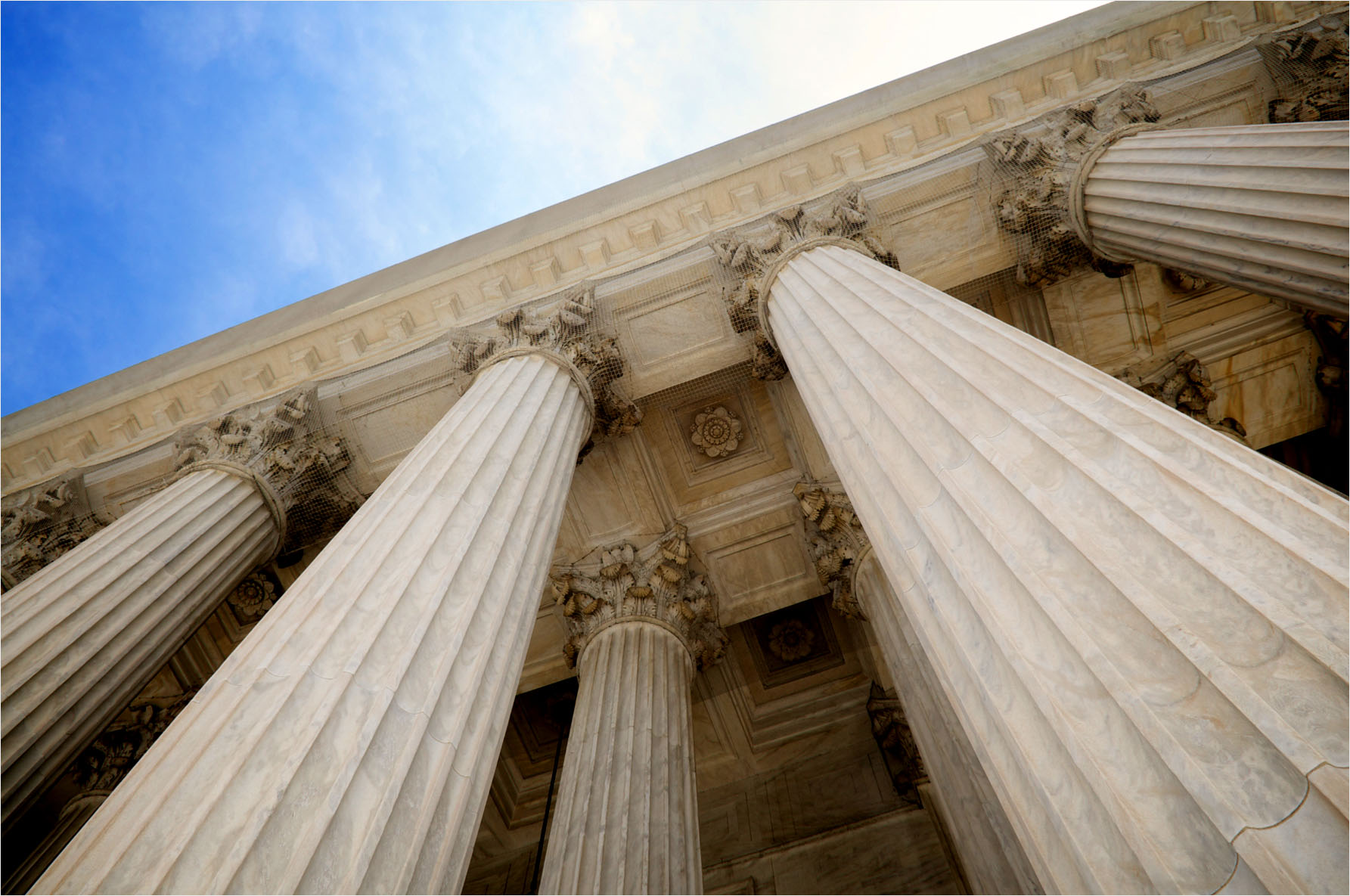 